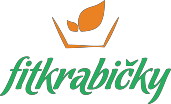 FITKRABIČKY	Dátum: .........................PONDELOKObed: 670 + 1798 kJPolievka: Fazuľová kyslá (1,7,10)Kuracie Kung pao s praženými arašidami a zeleninou, ryža (5)Olovrant: 678 kJCaprese paradajka s mozzarellou a bazalkou (8)Večera: 1765 kJFrancúzske zemiaky s dusenou šunkou (3,6)UTOROKRaňajky: 675 kJPlnená celozrnná bageta s kuracou šunkou a šalátom (1,7)Desiata: 526 kJJogurt ovocný (7)Obed: 332 + 2163 kJPolievka: OstrokysláZemiakové gnocchi so sladkým makom a hroznovým olejom s maslom (1,8)Olovrant: 396 kJKnäckebrot s reďkovkovou nátierkou (1,7)Večera: 1810 kJCézar šalát s grilovanou kuracinkou, medovo – horčicový dip (3,6)STREDARaňajky: 879 kJJablkovo – škoricový závin z lístkového cesta (1,3,7)Desiata: 447 kJKokosový nápoj s chia semiačkami a ovocímObed: 507 + 2401 kJPolievka: Polievka z kyslej kapusty a paradajok Bravčové soté na zelenom korení s cuketou, bulgur (1,10)Olovrant: 716 kJČerstvý syr žervé s paprikou a krispami (7,8)Večera: 1170 kJŠpagety aglio a olio s parmezánom a petržlenovou vňaťou (1)Kalorická hodnota jedla je pre program Fit 1. V prípade Línie odpočítajte 20% a prípade Fit 2 pripočítajte 20% hodnoty.ŠTVRTOKRaňajky: 647 kJOštiepková nátierka s chlebíkom a zeleninou (1,7)Desiata: 505 kJJablká s mandľami (8)Obed: 437 + 2355 kJPolievka: Ovsená polievka so zeleninou (1,9,10) Zapekané kuracie stehná so zemiakmi na bazalkovom kečupe (9,10)Olovrant: 613 kJBrusnice s orechami a semiačkami (8,11)Večera: 1471 kJGrécky šalát s olivami a balkánskym syrom (1)PIATOKRaňajky: 287 kJDusená šunka s vareným vajíčkom a krúžkami grahamového rožka (1,3,7)Desiata: 393 kJPohánková kaša so zaváraným ovocím (8)Obed: 433 + 2388 kJPolievka: Polievka z mungo fazule a zeleninyHovädzie na burgundský spôsob s tymiánom a červeným vínom na koreňovej zelenine (4,7)Olovrant: 293 kJTvaroh s bylinkami a bryndzovými oblátkami (1,7)Večera: 588 kJHlivový guláš so zemiakmi a cuketkouSOBOTARaňajky: 1398 kJVajíčkový šalát so zemiakmi a jogurtom, chlebík (1,7)Desiata: 610 kJOvocné pyré s piškótami (1)